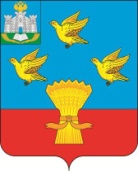 РОССИЙСКАЯ ФЕДЕРАЦИЯОРЛОВСКАЯ ОБЛАСТЬАДМИНИСТРАЦИЯ ЛИВЕНСКОГО РАЙОНАПостановление__ ___________ 2021 г.                                                                                     № г. ЛивныОб утверждении положения «О порядке предоставления субсидий субъектам малого и среднего предпринимательства из бюджета Ливенского района в целях возмещения части затрат, связанных с приобретением нового оборудования»В целях исполнения пункта 3 Постановления Правительства Российской Федерации от 18.09.2020 № 1492 «Об общих требованиях к нормативным правовым актам, муниципальным правовым актам, регулирующим предоставление субсидий, в том числе грантов в форме субсидий, юридическим лицам, индивидуальным предпринимателям, а также физическим лицам - производителям товаров, работ, услуг, и о признании утратившими силу некоторых актов Правительства Российской Федерации и отдельных положений некоторых актов Правительства Российской Федерации» администрация Ливенского района постановляет:1. Утвердить положение «О порядке предоставления субсидий субъектам малого и среднего предпринимательства из бюджета Ливенского района в целях возмещения части затрат, связанных с приобретением нового оборудования» согласно приложению.2. Признать утратившим силу постановление администрации Ливенского района от 28.10.2013 № 400 «Об утверждении положения «О порядке предоставления субсидий субъектам малого и среднего предпринимательства из бюджета Ливенского района в целях возмещения части затрат, связанных с приобретением нового оборудования».3. Управлению организационной и правовой работы администрации Ливенского района Орловской области (Н.А. Болотская) обеспечить обнародование настоящего постановления на официальном сайте администрации Ливенского района Орловской области в информационно-телекоммуникационной сети «Интернет».4. Контроль за исполнением настоящего постановления возложить на заместителя главы администрации района по социально-экономическим вопросам В.А. Фирсова.                           Глава района					Ю. Н. РевинРассылка:Павлова Ю.В.Итого: 1Постановка на контрольВ. А. ФирсовПриложениек постановлениюадминистрации Ливенского районаот _____________________  г. №ПОЛОЖЕНИЕО ПОРЯДКЕ ПРЕДОСТАВЛЕНИЯ СУБСИДИЙ СУБЪЕКТАМ МАЛОГОИ СРЕДНЕГО ПРЕДПРИНИМАТЕЛЬСТВА ИЗ БЮДЖЕТА ЛИВЕНСКОГОРАЙОНА В ЦЕЛЯХ ВОЗМЕЩЕНИЯ ЧАСТИ ЗАТРАТ, СВЯЗАННЫХС ПРИОБРЕТЕНИЕМ НОВОГО ОБОРУДОВАНИЯ1. Общие положения1.1. Настоящее Положение о порядке предоставления субсидий субъектам малого и среднего предпринимательства (далее - Положение) разработано в соответствии со статьей 78 Бюджетного кодекса Российской Федерации, Федеральным законом от 24.07.2007 № 209-ФЗ «О развитии малого и среднего предпринимательства в Российской Федерации», муниципальной целевой программой «Развитие и поддержка малого и среднего предпринимательства в Ливенском районе», утвержденной постановлением администрации Ливенского района от 05.10.2018 № 353 (далее - Программа).1.2. Положение определяет категории и критерии отбора субъектов малого и среднего предпринимательства, а также условия и порядок предоставления финансовой поддержки субъектам малого и среднего предпринимательства в виде субсидий в целях возмещения части затрат, связанных с приобретением нового оборудования в рамках муниципальной программы «Развитие и поддержка малого и среднего предпринимательства в Ливенском районе», утвержденной постановлением администрации Ливенского района от 05.10.2018 № 353. Оборудование должно относиться ко второй и выше амортизационным группам Классификации основных средств, включаемых в амортизационные группы, утвержденной постановлением Правительства Российской Федерации от 01.01.2002 № 1 «О Классификации основных средств, включаемых в амортизационные группы», и его стоимость должна соответствовать рыночной стоимости аналогичного оборудования.1.3. Предоставление субсидий осуществляется на безвозмездной и безвозвратной основе за счет средств, предусмотренных в бюджете Ливенского района на выполнение программных мероприятий 2.1 «Выделение средств из бюджета Ливенского района на предоставление субсидий для поддержки и развития малого и среднего предпринимательства», на основании соглашения о предоставлении субсидий в пределах лимитов бюджетных обязательств, доведенных до главного распорядителя бюджетных средств. Главным распорядителем бюджетных средств является администрация Ливенского района Орловской области.1.4. Уполномоченным органом администрации Ливенского района по обеспечению взаимодействия с субъектами малого и среднего предпринимательства является отдел по экономике, предпринимательству, труду и размещению муниципальных заказов (далее - уполномоченный орган).1.5. Получателями субсидии являются субъекты малого и среднего предпринимательства, под которыми понимаются хозяйствующие субъекты (юридические лица и индивидуальные предприниматели), отнесенные в соответствии с условиями, установленными Федеральным законом от 24.07.2007 № 209-ФЗ «О развитии малого и среднего предпринимательства в Российской Федерации», к малым предприятиям, в том числе к микропредприятиям и средним предприятиям.Субъекты малого и среднего предпринимательства имеют право выступать в отношениях, связанных с получением субсидии, как непосредственно, так и через своих представителей. Полномочия представителей субъектов малого и среднего предпринимательства подтверждаются доверенностью, выданной и оформленной в соответствии с гражданским законодательством, или ее нотариально заверенной копией.1.6. Определение получателя субсидии проводится по результатам отбора способом запроса предложений (заявок). 1.7. Сведения о субсидиях размещаются на едином портале бюджетной системы Российской Федерации в информационно-телекоммуникационной сети «Интернет» при формировании проекта решения о бюджете, проекта решения о внесении изменений в решение о бюджете.2. Порядок проведения отбора получателей субсидий для предоставления субсидий 2.1. Отбор получателей субсидии проводится на основании заявок, направленных участниками отбора для участия в отборе, исходя из соответствия участника отбора категориям и критериям отбора и очередности поступления заявок на участие в отборе.2.2. Организатором отбора является уполномоченный орган. Уполномоченный орган размещает объявление о проведении конкурсного отбора на официальном сайте администрации Ливенского района (http://www.adm-livr.ru) в сети Интернет, а также на едином портале бюджетной системы Российской Федерации в информационно-телекоммуникационной сети «Интернет» не позднее, чем за 10 календарных дней до даты начала приема заявок. Объявление о проведении отбора должно содержать:- сроки проведения отбора (даты и времени начала (окончания) подачи (приема) предложений (заявок) участников отбора), которые не могут быть меньше 30 календарных дней, следующих за днем размещения объявления о проведении отбора;- наименование, место нахождения, почтовый адрес, адрес электронной почты органа уполномоченного на проведение отбора; - результат предоставления субсидии;- доменное имя, и (или) сетевого адреса, и (или) указателей страниц сайта в информационно-телекоммуникационной сети «Интернет», на котором обеспечивается проведение отбора;- требования к участникам отбора в соответствии с пунктом 2.3 настоящего положения и перечень документов, представляемых участниками отбора для подтверждения их соответствия указанным требованиям;- порядок подачи заявок участниками отбора и требований, предъявляемых к форме и содержанию заявок, подаваемых участниками отбора;- порядок отзыва заявок участников отбора, порядка возврата заявок участников отбора, определяющего, в том числе основания для возврата заявок участников отбора, порядок внесения изменений в заявки участников отбора;- правила рассмотрения и оценки заявок участников отбора в соответствии;- порядок предоставления участникам отбора разъяснений положений объявления о проведении отбора, даты начала и окончания срока такого предоставления;- срок, в течение которого победитель (победители) отбора должен подписать соглашение о предоставлении субсидии (далее - соглашение);- условия признания победителя (победителей) отбора уклонившимся от заключения соглашения;- дата размещения результатов отбора на едином портале, а также на официальном сайте администрации Ливенского района в сети «Интернет», которая не может быть позднее 14-го календарного дня, следующего за днем определения победителя отбора.2.3. Участник отбора должен соответствовать следующим обязательным требованиям на 1-е число месяца, предшествующего месяцу, в котором планируется проведение отбора:а) регистрация субъекта предпринимательства в качестве налогоплательщика на территории Ливенского района не менее одного года и осуществляющего деятельность в приоритетных направлениях социально-экономического развития Ливенского района;б) субъект предпринимательства должен иметь размер средней заработной платы, установленной наемным работникам на момент подачи заявления и на период реализации проекта, не ниже величины МРОТ;в) отсутствие неисполненной обязанности по уплате налогов, сборов, страховых взносов, пеней, штрафов и процентов, подлежащих уплате в соответствии с законодательством Российской Федерации о налогах и сборах;г) у получателя субсидий должна отсутствовать просроченная задолженность по возврату в бюджет Ливенского района субсидий, бюджетных инвестиций, предоставленных в том числе в соответствии с иными правовыми актами, и иная просроченная задолженность перед бюджетом Ливенского района;д) участник отбора, являющийся юридическим лицом, не должен находиться в процессе ликвидации, реорганизации (за исключением реорганизации в форме присоединения к юридическому лицу, являющемуся участником отбора, другого юридического лица), в отношении него не введена процедура банкротства, деятельность участника отбора не должна быть приостановлена в порядке, предусмотренном законодательством Российской Федерации, а участник отбора, являющийся индивидуальным предпринимателем, не должен прекратить деятельность в качестве индивидуального предпринимателя;е) в реестре дисквалифицированных лиц отсутствуют сведения о дисквалифицированных руководителе, членах коллегиального исполнительного органа, лице, исполняющем функции единоличного исполнительного органа, или главном бухгалтере участника отбора, являющегося юридическим лицом, об индивидуальном предпринимателе и о физическом лице - производителе товаров, работ, услуг, являющихся участниками отбораж) получатель субсидий не должен являться иностранным юридическим лицом, а также российским юридическим лицом, в уставном (складочном) капитале которого доля участия иностранных юридических лиц, местом регистрации которых является государство или территория, включенные в утверждаемый Министерством финансов Российской Федерации перечень государств и территорий, предоставляющих льготный налоговый режим налогообложения и (или) не предусматривающих раскрытия и предоставления информации при проведении финансовых операций (офшорные зоны) в отношении таких юридических лиц, в совокупности превышает 50 процентов;з) получатель субсидий не должен получать средства из соответствующего бюджета бюджетной системы Российской Федерации в соответствии с иными нормативными правовыми актами, муниципальными правовыми актами на цели, указанные в пункте 1.2 настоящего документа.2.4. Заявка на предоставление субсидии оформляется по форме, указанной в приложении № 1 к настоящему Положению, с приложением следующих документов:а) согласие на обработку и размещение в сети «Интернет» информации об участнике отбора, оформленное по форме, указанной в приложении № 2 к настоящему Положению;б) выписка из единого государственного реестра юридических лиц (единого государственного реестра индивидуальных предпринимателей), полученная не ранее чем за 30 календарных дней до дня подачи заявления о предоставлении субсидий;в) копия свидетельства о постановке на учет в налоговом органе;г) справка налогового органа об отсутствии задолженности по налогам, сборам и иным обязательным платежам в бюджеты всех уровней и государственные внебюджетные фонды на первое число месяца подачи документов.Для получения субсидии субъект малого и среднего предпринимательства подает в уполномоченный орган заявление о предоставлении субсидии в письменной форме (или в форме электронного документа) по адресу: 303856, г. Ливны, ул. Курская, д. 14, каб. 18, e-mail: livr@adm.orel.ru. Заявление о предоставлении субсидии может быть подано по почте.Получатель субсидии вправе не предоставлять документы, указанные в подпунктах б), в), г) пункта 2.4 настоящего Положения, в случае, если получателем субсидии не были предоставлены указанные документы, администрация Ливенского района самостоятельно запрашивает их в соответствии с Федеральным законом от 27.07.2010 № 210-ФЗ «Об организации предоставления государственных и муниципальных услуг».Заявление о предоставлении субсидии в форме электронного документа представляется в открытом (незашифрованном) виде с электронной подписью (далее именуется ЭП). Электронный документ может быть представлен на любом машиночитаемом носителе информации или по адресу электронной почты уполномоченного органа: livr@adm.orel.ru.В соответствии с ч. 1 ст. 6 Федерального закона от 06.04.2011 № 63-ФЗ «Об электронной подписи» (далее именуется Закон) ЭП заявления должна быть вида «усиленная квалифицированная электронная подпись» (ч. 4 ст. 5 и ч. 2 ст. 19 Закона).2.5. На конкурсный отбор участник может подать не более одной заявки.2.6. Заявки принимаются в течение 30 календарных дней с даты, указанной в объявлении о проведении конкурсного отбора. Окончанием приема заявок считается дата, указанная в объявлении о проведении конкурсного отбора. Заявки регистрируются по дате поступления в уполномоченный орган.Заявки, поданные после установленного в объявлении о проведении конкурсного отбора срока, не регистрируются и не рассматриваются, о чем в письменной форме уведомляется Субъект, подавший такую заявку, в течение 5 календарных дней со дня поступления его заявки в уполномоченный орган.Датой отправления заявки, направленной почтой, является дата, проставленная на почтовом штемпеле конверта.Информация о результатах отбора в течение 7 дней размещаются на едином портале, а также на официальном сайте администрации Ливенского района в информационно-телекоммуникационной сети «Интернет». Информация о результатах отбора включает следующие сведения:дата, время и место проведения рассмотрения заявок;информация об участниках отбора, заявки которых были рассмотрены;информация об участниках отбора, заявки которых были отклонены, с указанием причин их отклонения, в том числе положений объявления о проведении отбора, которым не соответствуют такие заявки;наименование получателя (получателей) субсидии, с которым заключается соглашение, и размер предоставляемой ему субсидии;2.7. Отбор субъектов предпринимательства для получения субсидий осуществляет Координационный совет по развитию малого и среднего предпринимательства при администрации Ливенского района (далее - Совет).Уполномоченный орган ведет журнал приема заявлений о предоставлении субсидий (далее - журнал). Журнал содержит дату и время поступления заявления, наименование субъекта малого и среднего предпринимательства, от которого поступило заявление.Для осуществления проверки полученных документов Уполномоченный орган направляет поступившие заявки в Координационный совет по развитию малого и среднего предпринимательства при администрации Ливенского района. Проверка документов осуществляется в течение 14 календарных дней со дня их подачи.По итогам проверки Координационный совет по развитию малого и среднего предпринимательства при администрации Ливенского района выносит заключение, определяющее право субъекта малого и среднего предпринимательства на получение субсидии, по форме согласно приложению № 3 к настоящему Положению.Заключение составляется в двух экземплярах, один из которых остается в уполномоченном органе, а второй передается в течение 5 календарных дней субъекту малого и среднего предпринимательства.Информация о результатах отбора размещается на официальном сайте администрации Ливенского района в сети Интернет.2.8. Основаниями для отклонения заявки участника отбора на стадии рассмотрения заявок являются:- несоответствие участника отбора требованиям, установленным в подпункте 2.3 настоящего Положения;- несоответствие представленных участником отбора заявки и документов требованиям к заявкам участников отбора, установленным в объявлении о проведении отбора;- недостоверность представленной участником отбора информации, в том числе информации о месте нахождения и адресе юридического лица;- подача участником отбора заявки после даты и (или) времени, определенных для подачи заявок.2.9. Преимущественное право на получение субсидии имеют субъекты малого и среднего предпринимательства, осуществляющие деятельность не менее одного года, в приоритетных направлениях, а именно:изготовление продукции производственно-технического назначения;инновационная деятельность, включая разработку и производство новых видов продукции и технологий;производство товаров народного потребления;экологическая и природоохранная деятельность;производство продовольственных товаров;переработка сельскохозяйственной продукции;жилищно-коммунальное хозяйство;развитие туризма и гостиничного бизнеса;народные художественные промыслы и ремесла;оказание услуг по организации энергосбережения и повышению энергоэффективности;розничная торговля и общественное питание;ремонт электрической и бытовой техники;оказание парикмахерских услуг и услуги бань;ремонт и пошив одежды и обуви;изготовление и ремонт мебели, ритуальные услуги.3. Условия и порядок предоставления субсидий3.1. Участник отбора должен соответствовать требованиям, установленным пунктом 2.3. настоящего Положения на 1-е число месяца, предшествующего месяцу проведения отбора.3.2. Перечень документов, представляемых получателем субсидии для подтверждения соответствия предъявляемым требованиям, указаны в пункте 2.4 настоящего Положения.3.3. Порядок и сроки рассмотрения документов указаны в пункте 2.7. настоящего Положения.3.4. Основаниями для отказа получателю субсидии в предоставлении субсидии, являются:- несоответствие представленных получателем субсидии документов требованиям, определенным в соответствии с 2.3 настоящего документа, или непредставление (представление не в полном объеме) указанных документов;- установление факта недостоверности представленной получателем субсидии информации.3.5. Субсидии предоставляются из расчета 50% от стоимости произведенных затрат на приобретение оборудования, но не более 30,0 тысяч рублей.3.6. В случае превышения объема заявок на получение субсидии за счет средств, предусмотренных в бюджете администрации Ливенского района на выполнение программных мероприятий 2.1 «Выделение средств из бюджета Ливенского района на предоставление субсидий для поддержки и развития малого и среднего предпринимательства» Программы, первоочередное право на получение субсидии имеют субъекты малого и среднего предпринимательства, первыми подавшие соответствующую заявку.3.7. Субсидия предоставляется субъекту малого и среднего предпринимательства администрацией Ливенского района не более одного раза в текущем финансовом году.3.8. При получении положительного заключения по итогам проверки субъект малого и среднего предпринимательства в течение 14 календарных дней заключает с администрацией Ливенского района Соглашение о предоставлении субсидии по форме согласно приложению № 4 к настоящему Положению.Соглашение составляется в трех экземплярах.3.9. Уполномоченный орган после вынесения положительного заключения готовит проект постановления администрации Ливенского района о предоставлении субсидии и формирует заявку на получение субсидии по форме согласно приложению № 5 к настоящему Положению.3.10. Уполномоченный орган направляет копию постановления администрации Ливенского района о предоставлении субсидии, один экземпляр Соглашения о предоставлении субсидии и заявку на получение субсидии в Управление финансов администрации Ливенского района.3.11. Управление финансов администрации Ливенского района осуществляет финансирование в соответствии с представляемой заявкой на получение субсидии в пределах лимитов бюджетных обязательств.3.12. После перечисления субсидии на расчетный счет субъекта малого и среднего предпринимательства сведения о нем заносятся уполномоченным органом в Реестр субъектов малого и среднего предпринимательства - получателей поддержки, оказываемой федеральными органами исполнительной власти, органами исполнительной власти субъектов Российской Федерации и органами местного самоуправления в соответствии с постановлением Правительства Российской Федерации от 06.05.2008 № 358 «Об утверждении Положения о ведении реестров субъектов малого и среднего предпринимательства - получателей поддержки и о требованиях к технологическим, программным, лингвистическим, правовым и организационным средствам обеспечения пользования указанными реестрами».3.13. В случае предоставления недостоверных сведений, повлекших излишнее субсидирование, субсидия подлежит добровольному возврату субъектом малого и среднего предпринимательства в бюджет Ливенского района в течение 10 календарных дней с момента получения требования о возврате субсидии, выставленного администрацией Ливенского района.3.14. В случае отказа субъекта малого и среднего предпринимательства от добровольного возврата субсидии в установленный срок администрация Ливенского района производит необходимые действия по взысканию в судебном порядке с субъекта малого и среднего предпринимательства подлежащих возврату денежных средств.4. Требования к отчётности4.1. Получатель субсидии обязан не приостанавливать и продолжать ведение предпринимательской деятельности не менее 1 года после получения субсидии, а также обеспечивать сохранность оборудования, приобретенного по договору, обеспечивать уровень среднемесячной заработной платы наемных работников не ниже размера, указанного в заявке, но не менее величины утвержденного МРОТ. В течение одного года со дня получения субсидии ежеквартально до 5 числа месяца, следующего за отчетным кварталом, представляет в отдел по экономике, предпринимательству, труду и размещению муниципальных заказов администрации Ливенского района отчет о деятельности получателя субсидии в одном экземпляре в печатном виде с приложением документов, подтверждающих достижение указываемых показателей, по форме, установленной приложением 6.5. Требования об осуществлении контроля за соблюдением условий, целей и порядка предоставления субсидий и ответственности за их нарушение5.1. Проверка соблюдения предприятием условий, целей и правил предоставления субсидии осуществляется путем проведения отделом по экономике, предпринимательству, труду и размещению муниципальных заказов администрации Ливенского района проверки отчёта о деятельности получателя субсидии, предусмотренного пунктом 4.1. настоящего Порядка.5.2. В случае выявления в ходе контрольных мероприятий нарушений условий, целей и порядка предоставления субсидий субъект малого и среднего предпринимательства добровольно возвращает в бюджет Ливенского района в течение 10 календарных дней с момента получения требования о возврате субсидии, выставленного администрацией Ливенского района.5.3. В случае отказа субъекта малого и среднего предпринимательства от добровольного возврата субсидии в установленный срок администрация Ливенского района производит необходимые действия по взысканию в судебном порядке с субъекта малого и среднего предпринимательства подлежащих возврату денежных средств.5.4. Ответственность за достоверность представляемых в отчёте сведений, документов и за соблюдение условий получения субсидий, установленных настоящим Порядком и соглашением, возлагается на руководителя субъекта малого и среднего предпринимательства.Приложение 1 к Положению «О порядке предоставления субсидий субъектам малого и среднего предпринимательства из бюджета Ливенского района в целях возмещения части затрат, связанных с приобретением нового оборудования»ЗАЯВЛЕНИЕо предоставлении субсидииот ______________________________________________________________________(Ф.И.О.,     должность,     наименование    организации,    индивидуального предпринимателя)Место  нахождения юридического лица (место жительства - для индивидуального предпринимателя):________________________________________________________________________________________________________________________________Телефон (______): ________, факс: ____________, e-mail: ______________.Информация о  регистрации (дата регистрации, № свидетельства, наименование органа, выдавшего свидетельство)________________________________________________________________________________________________________________________________ИНН/КПП________________________________________________________р/с __  __________________________________________________________наименование банка ______________________________________________БИК ____________________________________________________________кор. счет ________________________________________________________Информация об основных видах деятельности, о выпускаемой продукции, оказываемых услугах (краткое описание):________________________________________________________________________________________________________________________________Информация об освоении новых технологий и о выпуске новой конкурентоспособной продукции (для малых инновационных компаний):________________________________________________________________________________________________________________________________________________________________________________________________________________________________________________________________Прошу  предоставить  субсидию  на  возмещение  части  затрат,  связанных  с приобретением оборудования _____________________________________________________________________.(наименование оборудования)Настоящим подтверждаю соответствие________________________________________________________________(наименование организации, ИП)требованиям, указанным в п. 2.3 Положения о порядке предоставления субсидий субъектам малого и среднего предпринимательства в целях возмещения части затрат на приобретение оборудования.Все необходимые документы прилагаются:________________________________________________________________________________________________________________________________________________________________________________________________________________________________________________________________________________________________________________________________________________________________________________________________________________________________________________________________(перечень всех документов, представляемых для получения субсидии)Достоверность представленных сведений гарантирую.«_____» _______________ 20___ г.                ___________________________                      (дата)                                                                 (подпись)                                                                                                 М.П.Приложение 2к Положению «О порядке предоставления субсидий субъектам малого и среднего предпринимательства из бюджета Ливенского района в целях возмещения части затрат, связанных с приобретением нового оборудования»СОГЛАСИЕна обработку и размещение в сети «Интернет» информации об участнике отбораЯ, ___________________________________________________________________,(фамилия, имя, отчество (последнее - при наличии), адрес субъекта персональных данных)паспорт __________________________________________________________________,(серия, номер, сведения о дате выдачи документа и выдавшем его органе)в соответствии с частью 4 статьи 9 Федерального закона от 27 июля 2006 г. № 152-ФЗ «О персональных данных» свободно, своей волей и в своих интересах даю согласие администрации Ливенского района, находящейся по адресу: 303857, г.Ливны, ул.Курская,14 на обработку, размещение в информационно-телекоммуникационной сети «Интернет» на официальном сайте администрации Ливенского района) и на едином портале бюджетной системы Российской Федерации моих персональных данных, а именно на совершение действий, предусмотренных пунктом 3 части 1 статьи 3 Федерального закона от 27 июля 2006 г. №152-ФЗ «О персональных данных» (включая сбор, запись, систематизацию, накопление, хранение, уточнение (обновление, изменение), извлечение, использование, передачу (распространение, предоставление, доступ), блокирование, удаление, уничтожение персональных данных), в объеме:фамилия, имя, отчество руководителя организации, главного бухгалтера;контактный телефон;сведения об участнике конкурса;сведения о заявке на участие в конкурсе.Предоставляю право обработки вышеуказанных персональных данных в целях участия в отборе на предоставление субсидии из бюджета Ливенского района субъектам малого и среднего предпринимательства в целях возмещения части затрат, связанных с приобретением нового оборудования. Указанная обработка осуществляется с использованием средств автоматизации.Настоящее согласие действует со дня его подписания и до момента отзываданного согласия.Отзыв данного согласия осуществляется путем подачи письменного заявления в произвольной форме в администрацию Ливенского района.«___» ______________ 20___ г.Субъект персональных данных:_________________ _____________________».    (подпись)  (инициалы, фамилия)Приложение 3к Положению «О порядке предоставления субсидий субъектам малого и среднего предпринимательства из бюджета Ливенского района в целях возмещения части затрат, связанных с приобретением нового оборудования»«Утверждаю»Председатель Координационного советапо развитию малого и среднего предпринимательствапри администрации Ливенского района______________________________________________________________________ЗАКЛЮЧЕНИЕ № _________«____» ______________ 20___ г.Мы, нижеподписавшиеся:________________________________________________________________________________________________________________________________________________________________________________________________(реквизиты должностных лиц)провели проверку документов, представленных________________________________________________________________(наименование субъекта малого и среднего предпринимательства)с целью получения субсидии на возмещение части затрат, связанных с приобретением оборудования; по итогам проверки пришли к выводу, что представленные  материалы  подтверждают  (не  подтверждают)  право субъекта малого  и  среднего  предпринимательства  на получение указанной субсидии в размере _______________ рублей  в  пределах лимитов бюджетных обязательств,доведенных до главного распорядителя бюджетных средств.______________________________   ____________________________________________________________   ____________________________________________________________   ____________________________________________________________   ______________________________                   (должность)                                                                                           (подпись)Приложение 4к Положению «О порядке предоставления субсидий субъектам малого и среднего предпринимательства из бюджета Ливенского района в целях возмещения части затрат, связанных с приобретением нового оборудования»СОГЛАШЕНИЕ № _____о предоставлении субсидии    г. Ливны                                                          «_____» ______________ 20   г.Администрация Ливенского района (далее - Администрация) в лице________________, действующего на основании _____________, с одной стороны и ____________________ (далее - Получатель) в лице ____________________, с другой стороны, действующего на основании ____________________, совместно именуемые «Стороны», заключили настоящее Соглашение о нижеследующем:1. Предмет Соглашения1.1. Администрация предоставляет Получателю субсидию на возмещение части затрат, связанных с приобретением оборудования (далее - Субсидия), за счет средств бюджета Ливенского района в соответствии с результатами рассмотрения заявления о предоставлении целевых средств бюджета Ливенского района в форме субсидий (Заключение от «___» __________ 201 г. № ___).1.2. Предоставление Субсидии осуществляется за счет средств бюджета Ливенского района, предусмотренных на реализацию мероприятия по развитию бизнеса 2.1 «Выделение средств из бюджета Ливенского района на предоставление субсидий для поддержки и развития малого и среднего предпринимательства» - «Программы», муниципальной программы «Развитие и поддержка малого и среднего предпринимательства в Ливенском районе», утвержденной постановлением Администрации Ливенского района от 05.10.2018 № 353.2. Права и обязанности Сторон2.1. Администрация предоставляет Получателю субсидию на возмещение части затрат, связанных с приобретением оборудования, указанных Получателем в заявлении.2.2. Получатель обязан представить Администрации соответствующие документы, указанные в пункте 2.5. Положения о порядке предоставления субсидий субъектам малого и среднего предпринимательства в целях возмещения части затрат, связанных с приобретением нового оборудования.3. Сумма субсидии и порядок ее предоставления:3.1. Администрация предоставляет Получателю Субсидию в размере ________ (___________________) рублей _____ копеек.3.2. Перечисление денежных средств осуществляется после предоставления Получателем документов, подтверждающих затраты Получателя в полном объеме.3.3. Перечисление денежных средств на расчетный счет Получателя производится в течение 14 рабочих дней после заключения настоящего Соглашения за счет средств, предусмотренных в бюджете Ливенского района на выполнение мероприятия 2.1 «Выделение средств из бюджета Ливенского района на предоставление субсидий для поддержки и развития малого и среднего предпринимательства» Программы, муниципальной программы «Развитие и поддержка малого и среднего предпринимательства в Ливенском районе», утвержденной постановлением Администрации Ливенского района от 05.10.2018 № 353.3.4. Оплата по Соглашению осуществляется по безналичному расчету платежным поручением путем перечисления Администрацией денежных средств на расчетный счет Получателя, указанный в разделе 7 настоящего Соглашения. В случае изменения реквизитов Получатель обязан в течение 5 рабочих дней в письменной форме сообщить об этом Администрации с указанием новых реквизитов. В случае неверного указания реквизитов Исполнителем все риски, связанные с перечислением Администрацией денежных средств на указанный в настоящем Соглашении расчетный счет Получателя, несет Получатель.4. Дополнительные условия4.1. Настоящее Соглашение может быть дополнено или изменено по взаимному письменному согласию Сторон.4.2. В случае принятия нормативных правовых актов, регулирующих на территории муниципального образования Ливенского района порядок предоставления Субсидий, предусмотренных муниципальными целевыми программами, настоящее Соглашение изменяется и дополняется в соответствии с их требованиями.4.3. В случаях, не предусмотренных настоящим Соглашением, Стороны руководствуются действующим законодательством.4.4. Настоящее Соглашение составлено в 3 экземплярах, имеющих равную юридическую силу, один экземпляр для Получателя, два экземпляра для Администрации.5. Ответственность Сторон5.1. В случае неисполнения или ненадлежащего исполнения условий настоящего Соглашения Стороны несут ответственность в соответствии с законодательством.5.2. В случае предоставления недостоверных сведений, повлекших излишнее субсидирование, субсидия за период, в котором было допущено нарушение, подлежит добровольному возврату Получателем в бюджет Ливенского района в течение 10 календарных дней с момента получения требования о возврате субсидии, выставленного Администрацией.5.3. Стороны освобождаются от ответственности за частичное или полное неисполнение обязательств по Соглашению, если неисполнение явилось следствием обстоятельств непреодолимой силы, возникших после заключения Соглашения в результате событий чрезвычайного характера, которые Стороны не могли ни предвидеть, ни предотвратить разумными мерами. К обстоятельствам непреодолимой силы относятся события, на которые Стороны не могут оказывать влияния и за возникновение которых не несут ответственности, например, землетрясение, наводнение, пожар, забастовки, массовые беспорядки, военные действия, террористические акты.5.4. Споры, возникающие в связи с исполнением обязательств по настоящему Соглашению, решаются Сторонами путем переговоров.5.5. При невозможности урегулирования разногласий споры разрешаются в соответствии с действующим законодательством Российской Федерации.6. Срок действия Соглашения6.1. Соглашение вступает в силу с момента его подписания Сторонами.6.2. Соглашение может быть расторгнуто по взаимному письменному согласию Сторон в установленном порядке.7. Юридические адреса и реквизиты СторонПриложение 5к Положению «О порядке предоставления субсидий субъектам малого и среднего предпринимательства из бюджета Ливенского района в целях возмещения части затрат, связанных с приобретением нового оборудования» «Утверждаю»                                                                «Согласовано»Руководитель уполномоченного органа             Заместитель главы администрации                                                                                                   района по социально-                                                                                           экономическим вопросам__________________                                _____________________________ЗАЯВКАна получение субсидии«_____» ___________ 20 ___ г.1. Полное наименование субъекта малого и среднего  предпринимательства - получателя субсидии: _____________________________________________________________________2. Наименование оборудования: ____________________________________3. Наименование поставщика оборудования __________________________4. Размер субсидии для возмещения части затрат, связанных с приобретением нового оборудования____________________________       рублей.5. Юридический адрес организации: _________________________________6. Почтовый адрес организации: _____________________________________7. Банковские  реквизиты  организации  для  зачисления  средств   субсидии:________________________________________________________________________________________________________________________________________________________________________________________________Правильность реквизитов субъекта малого и среднего предпринимательства подтверждаем:    Руководитель организации _________________ /_____________________/    Главный бухгалтер организации ____________ /_____________________                                                                  М.П.Приложение 6к Положению «О порядке предоставления субсидий субъектам малого и среднего предпринимательства из бюджета Ливенского района в целях возмещения части затрат, связанных с приобретением нового оборудования»ОТЧЕТо деятельности получателя субсидииот «___» ___________ 20___ года № _______________по состоянию на «___» _____________ 20___ года(за _______________ 20___ года)Наименование юридического лица (индивидуального предпринимателя) _____________________________________________________________________Наименование приобретенного оборудования ________________________Сумма полученной субсидии _____________________________ рублей.Приложение подтверждающих документов на ________ листе(ах).Достоверность представленных сведений подтверждаю.Сохранность имущества, приобретенного по договору(ам) о приобретенииоборудования от ________________ № _______________, подтверждаю.Руководитель организации(индивидуальный предприниматель) _____________ _________________                                                                                                      (подпись)                    (расшифровка подписи)Главный бухгалтер                ______________   _________________________                                                                                                (подпись)         (расшифровка подписи)                                                                                           М.П.«____» _______________ 20 ___ г.Постановление подготовлено: Отдел по экономике, предпринимательству, труду и размещению муниципального заказа администрации района  __________________ Ю. В. Павлова______________ датаСогласовано:Заместитель главы администрации района по социально-экономическим вопросам ____________________ В. А. Фирсов ___________ датаЭкономические показателиЕдиница измеренияПредыдущий годТекущий годСреднесписочная численность работающихчеловекВыручка от реализации товаров (работ, услуг) без учета налога на добавленную стоимостьтыс. рублейСредний размер оплаты трударуб.Администрация:Получатель:Администрация Ливенского района Орловской области(полное наименование субъекта малого и среднего предпринимательства)Юридический адрес:Юридический адрес: Почтовый адрес:Почтовый адрес:Тел/ФаксТел/ФаксИНН/КППИНН/КППОГРНОГРНБанкБанк:Р/счР/сК/счК/сБИКБИКЗаместитель главы администрации района по социально-экономическим вопросамРуководитель субъекта малого и среднего предпринимательства______________________________________________________М.П.М.П.Количество вновь созданных и сохраненных рабочих мест, человекКоличество вновь созданных и сохраненных рабочих мест, человекКоличество вновь созданных и сохраненных рабочих мест, человекКоличество вновь созданных и сохраненных рабочих мест, человекОбъем произведенной продукции (товаров, услуг), рублейОбъем произведенной продукции (товаров, услуг), рублейОбъем реализации продукции (товаров, услуг), рублейОбъем реализации продукции (товаров, услуг), рублейУплаченные налоги во все уровни бюджета и внебюджетные фонды, рублейСреднемесячная заработная плата, рублейСреднемесячная заработная плата, рублейвновь созданные рабочие меставновь созданные рабочие местасохраненные рабочие местасохраненные рабочие местаОбъем произведенной продукции (товаров, услуг), рублейОбъем произведенной продукции (товаров, услуг), рублейОбъем реализации продукции (товаров, услуг), рублейОбъем реализации продукции (товаров, услуг), рублейУплаченные налоги во все уровни бюджета и внебюджетные фонды, рублейСреднемесячная заработная плата, рублейСреднемесячная заработная плата, рублейпланфактпланфактпланфактпланфактфактпланфакт135